排期大屏设置（中鑫汇科售票）设备展示效果图如下：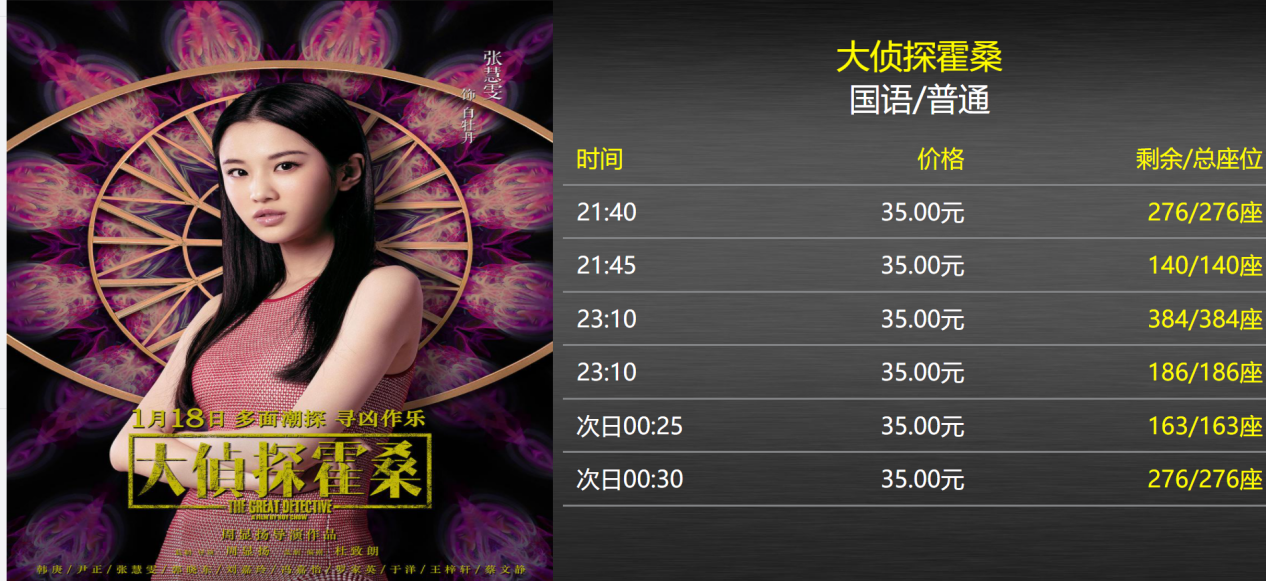 排期APP下载下载地址：http://cms.oristartech.cn:8088/client/前提：安卓电视需支持安装第三方软件包排期电视下载对应版本的apk包，或用U盘上传至电视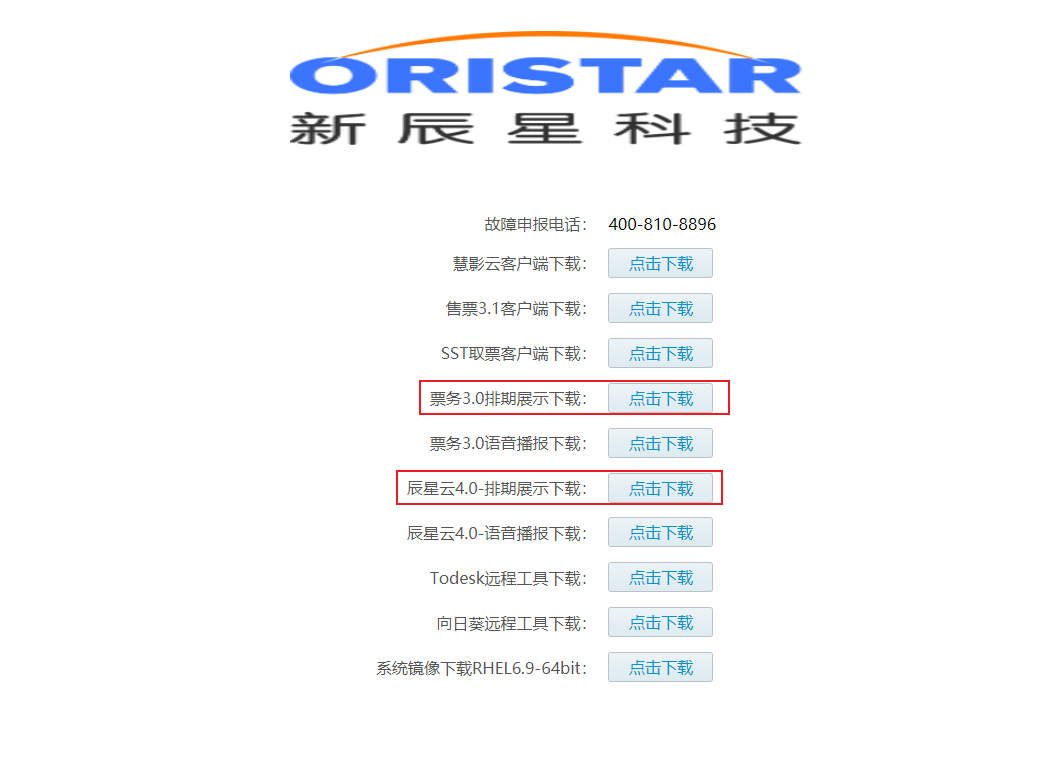 中鑫汇科3.0排期启动配置服务器地址：票务服务器ip固定显示页面：默认设置为0选择对应模板：一般为T1，T4背景颜色：蓝色 或 灰色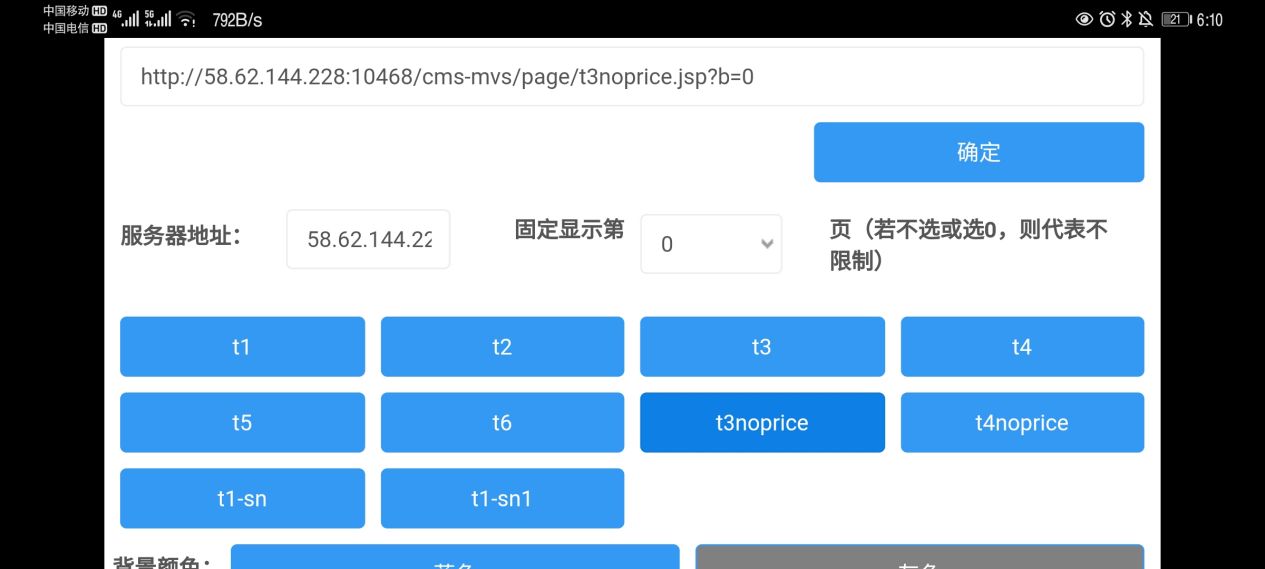 T1样例：T4样例：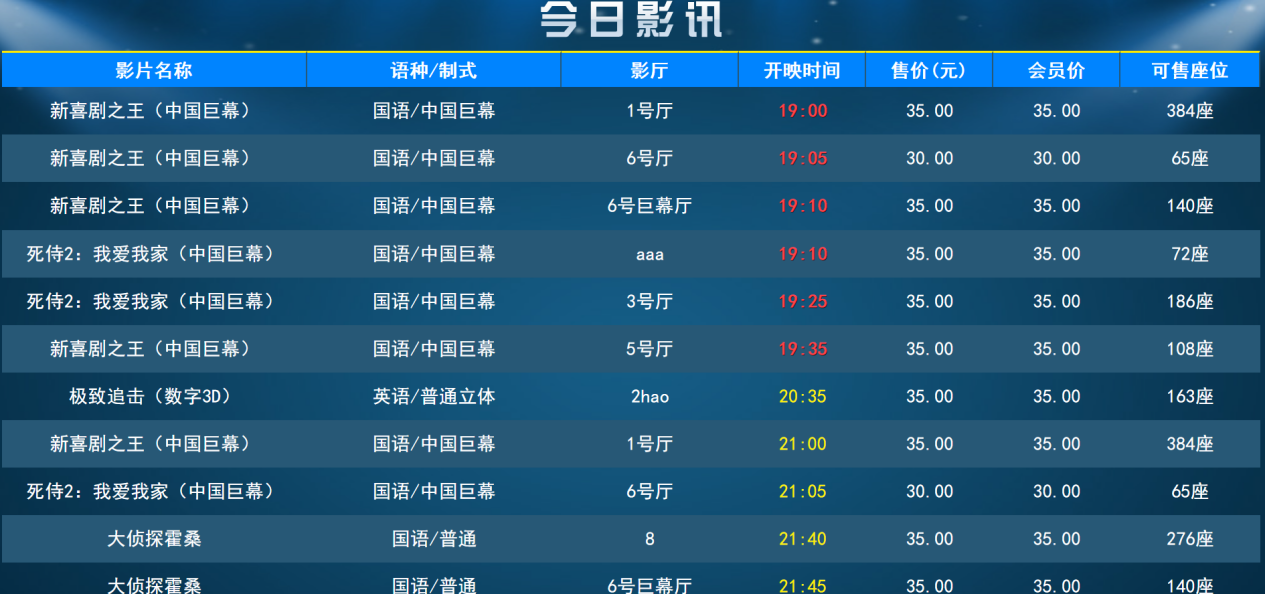 网页模式中鑫汇科3.0网页链接票务服务器ip地址格式连接：http://票务服务器ip地址:10468/cms-mvs/page/t*.jsp样例地址：http://58.62.144.228:10468/cms-mvs/page/t1.jsp